                               Economic Development Committee Agenda         The Economic Development Comm will hold meeting on 10/27/21 at 4:00 PM in the Watchic Lake Room at Standish Town Hall. Old Business: New Business:Discussion of American Rescue Plan Funding and Potential ProjectsQuick Update on Broadband To ensure your participation in this meeting, please inform us of any special requirements you have regarding a disability at 642-3466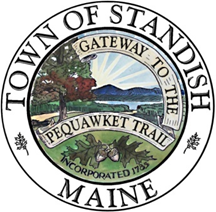 Planning & Development DepartmentStandish Town Hall175 Northeast RdStandish, Maine 04084Zach MosherDir of Planning              shastings@standish.orgPhone: (207) 642-1041